МУНИЦИПАЛЬНОЕ  БЮДЖЕТНОЕ  ДОШКОЛЬНОЕ  ОБРАЗОВАТЕЛЬНОЕ УЧРЕЖДЕНИЕДЕТСКИЙ САД «РОДНИЧОК» Г. ВОЛГОДОНСКАКОНСУЛЬТАЦИЯ Игры по развитию речи для детей от 1,5 до 3 лет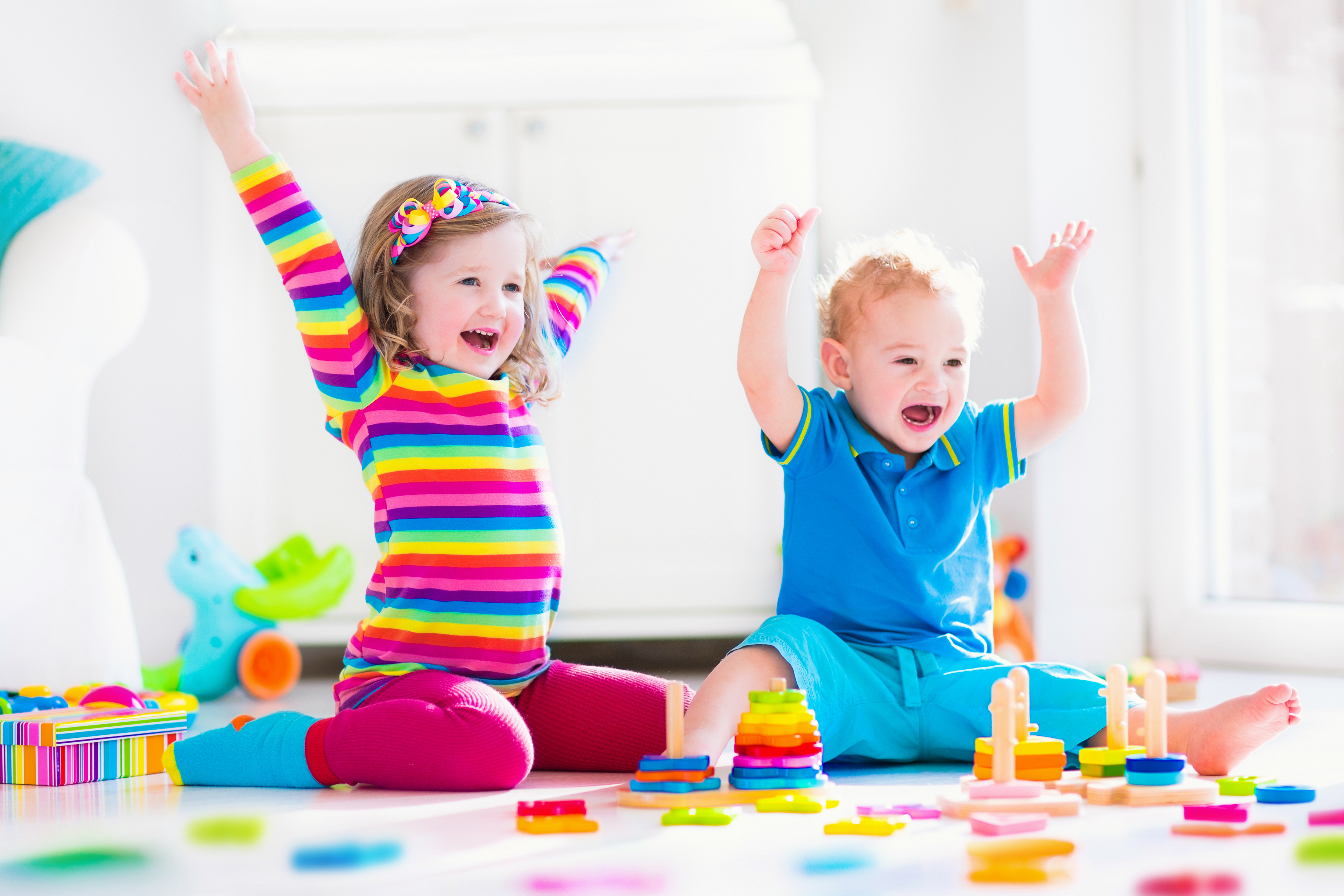                                                                        Материал    подготовила:                                                 воспитатель                                                                            Баранова Любовь ИвановнаИгры по развитию речи для детей от 1,5 до 3 летДля детей 2-х лет:«Повтори за мной» Начните выполнять действия с какой-нибудь игрушкой, например, с мишкой. Проговаривайте действия: «Смотри, я кормлю мишку. Вот так. Теперь ты покорми мишку. Что ты делаешь?» - «Кормлю мишку» и т.д. «Поиграй на дудочке»  Купите малышу дудочку (или свисток), пусть он научится дуть в неё, это будет способствовать развитию силы выдоха. Для формирования продолжительного выдоха можно использовать мыльные пузыри.В этом возрасте не стоит игнорировать упражнения для формирования артикуляционных умений, направленные на совершенствование работы мышц языка, губ, мягкого неба, нижней челюсти.Игры – звукоподражания: «Насос» (с-с-с),           «Комар звенит» (з-з-з),  Игры по формированию правильного произношения всех гласных звуков и согласных звуков: п, б, м, н, в, ф, к, г, х, т, д и их мягкие варианты. Игры на укрепление мышц артикуляционного аппарата: «Слоники» (движения вытянутыми губами), «Качели» (движение языка вверх-вниз),                       «Улыбка-Трубочка» (губы в улыбке – губы вытянуты в трубочку).Для детей  3-х лет:  «Выбери из двух»  Подберите картинки с изображением предметов, названия которых отличались одним звуком, например, «мышка-мишка», «дом-дым», «нос-нож», попросите ребенка показать, где один предмет, а где другой. Совместный пересказ знакомых сказок с повторяющимся сюжетом: «Репка», «Теремок», «Заюшкина избушка» и пр. Игры на развитие мелкой моторики «Пальчики здороваются» (Кончик большого пальца поочередно касается кончиков других пальцев), «Оса» (выпрямить указательный палец и вращать им), игры-шнуровки: «Зашнуруй ботинок», «Собери бусы», «Застегни пуговицы».Игры на формирование лексико-грамматической стороны речи: «Один - Много» (Одна машинка – много машинок, один шарик – много шариков), «Чего или кого не стало?» (не стало мишки, не стало лисички, не стало зайца), «Назови ласково» (рука – ручка, глаза – глазки, дорога – дорожка) Игры для формирования правильного звукопроизношения «Скажи, что слышишь» (погремушка, барабан, колокольчик, дудочка), «Узнай по звуку» (игрушки, бумага, ложка, ножницы), «Угадай, чей голосок?» (мама, папа, бабушка, котенок, щенок)